TOPIC 1:  Introduction to the Cell & Cell TheoryThe Cell TheoryAll 				 things are 				 of one or more 		.Cells are the 					 of 				 and 			 in an organism.Cells come only 						 cells. Cells are Diversein 			, 			, and 					organization.Why Are Cells So Small?TransportCell 			 to surface 			ratios favor 			size.ControlNucleus to 				 consideration.How small can a cell be?Mycoplasmasbacteria that are 	 to 	 mm (1/10 the size of 				 bacteria).Note: 1.0 mm = one 				 of a meterAll cells have 				(cell) Membrane 				(eukaryotes only) 				(an area) 				(structures with specialized functions)Cell TypesProkaryotes- 				 cells that 			 have 				 membranesexample = 				Eukaryotes- 					 cells that do have 			,  						-bound structuresexamples = 				 and 				TimelineProkaryotic Organisms:First appeared 					 OF YEARS AGOinclude 				 and 				Eukaryotic Organisms:First appeared 					   of years agoinclude 				, 				, 				and 				Key Differences:ProkaryotesLack a 				 and other 				 bounded structures.Have small 				DNA is not organized into 					 					 are not made of 				 and does not have a 9+2 structureCell walls are made of 					, not 				EukaryotesHave a 					 and other 				 bounded structures.Have large 					DNA is organized into 					 Flagella are made of 					 and have a 9+2 structureCell 				 are made of 				TOPIC 2:  The Organization of Living ThingsAs 					 organisms develop, their cells 					 (change & separate) and form 				of organizationWhy it MattersHumans (we are 				) can have 					 kinds of 			, 				, 				, and 						Unicellular Organisms“uni-” = 			 				 are unicellular organismsSome 				, some 				, and some 							 , are unicellularCan still do 				 they need to stay aliveBenefits over multicellular organisms:Need 				 resources Can live in 			conditions Multicellular Organismsmulti-” = 						 				, 				, some 				, and 				 fungi are multicellularStart as a 			 cell  				 cells  cells differentiate (change) into 						 of cells  cells 				 togetherCharacteristicsLarger size have 			predators and have more options of 			Longer life organism will 			to live even if 				 cell diesSpecializationeach type of cell has a 				 job, making the organism more  				Levels of Organization1st Level: 				2nd Level: 				3rd Level: 				4th Level: 				Level 1 : CellsCells can be 				 (have a certain function)Function = 		Function is related to the 					Structure = how 						 are put 			 				it’s made fromStructure of a 				cell is different from 				cellLevel 2: TissuesTissue = 			of cells that work together to do a 				jobEx: Heart muscle 			is made of heart muscle 			Animals have 4 types of tissuePlants have 3 types of tissueLevel 3: OrgansOrgan = structure that is made up 				 tissues working together to get a 			 job doneEx: Stomach – 			 tissue moves food, 			 tissues make 				 to digest food, 			 tissue holds stomach together, 				 tissue sends messages back and forth between the stomach and brainLevel 4: Organ SystemsOrgan system = group of organs working 			 to perform a specific 			Each organ system has a 				Ex: Digestive system is made of 					including the stomach and intestinesStructure of AnimalsCells 					 of an animal’s structurebecome 				Tissuesmade of cells that 					 to perform a 				 functionOrgansmade of different 		 of tissues that work 				 to perform a        			 functionOrgan Systemsmade of 			 that work 				 to perform a 				functionOrganismsTOPIC 3:  Genetics Using Punnett SquaresEarly GeneticsThe study of ____________________ began with observations made by ___________________Mendel.After noticing that the flowers his pea plants were either violet or white, Mendel began to study the ____________________ of ____________________ traits. Between 1856 and 1863 he ____________________and tested at least 28,000 ____________________. Remember that Mendel worked ____________________years ago when nobody knew about ____________________or even the ____________________ that carry genes. Let’s consider a single gene…A ____________________ carries information that determines your ____________________. Traits are ____________________ you ____________________ from your ____________________.Genes are located in ____________________.Chromosomes ____________________and there are ____________________of genes in ____________________. In humans, a cell’s ____________________ contains ____________________ individual chromosomes or ____________________ pairs of chromosomes.____________________ of the chromosomes come from ____________________ and half come from the ____________________. This is a human ____________________ representing the ____________________of chromosomes in a ____________________ DefinitionsAllele- ____________________________________________________________Genotype- ____________________________________________________________Phenotype- ____________________________________________________________Dominant trait refers to a 																							The term "recessive” describes 																							Homozygous= ____________________________________________________________Heterozygous= ____________________________________________________________Genetics study of 				 are passed from 			 to 			Traits are 				 by the 				on the 				. A gene	a segment of 					 that determines a 				.Chromosomes come in 					 pairs, thus 				 come in pairs.Homologous pairs – matching genes – one from 				 parent and one from 			 parentExample: Humans have 			chromosomes or 		 pairs.	One set from dad – 23 in 			One set from mom – 23 in 			Alleles  different 			 (possibilities) for the same 			 – ex: blue eyes or brown eyesDominant and Recessive Genes dominantGene that 			the other gene from 				 recessive Gene that does 			 “show” even though it is 			 Symbol –Dominant gene – 			 case letter – TRecessive gene – 			 case letter – tBoth genes of a pair are the 			 – homozygous or purebredTT – 					 dominanttt  – 					 recessiveOne 				 and one 				 gene – 					 or hybridTt – heterozygousGenotype and Phenotype 				 of genes an organism has (					) – genotypeEx:  TT, Tt, ttPhysical 					 resulting from gene make-up – 				Ex:  hitchhiker’s thumb or straight thumbPunnett Square and ProbabilityUsed to 				 the possible gene 			 of offspringPunnett SquareExample: Black fur (B) is dominant to white fur (b) in micePracticeWe use ____________________to represent the ____________________. A ____________________ letter represents the ____________________form of a gene (____________________) and a ____________________letter is the abbreviation for the ____________________form of the gene (allele). Example below: P=dominant purple and p= recessive whiteThe ____________________ for this flower is violet/shaded while its ____________________ (if homozygous) is PP.The phenotype for this flower is white while its ____________________ is pp (to be white the flower ____________________of the recessive copies of the allele).Punnett SquaresThe Punnett square is the ____________________way of working out what the ____________________ of two parents will be. It is a helpful tool to show allelic combinations and ____________________ offspring ratios.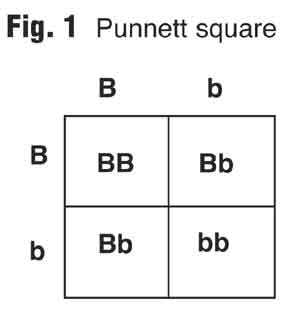 How to set up a Punnett SquareWe begin by constructing a grid of two ____________________  lines.Next, put the genotype of ____________________across the top and the ____________________ along the left side.For this example lets consider a genotype of BB crossed with bb.Notice ____________________letter goes above each box____________________matter which parent’s genotype goes on either side.Next, fill in the boxes by ____________________ and row head-letters down and across into the empty spaces.  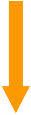 Now that we have learned the ____________________ of genetics lets walk through some examples using ____________________ Squares.Usually ____________________the capital letter first Lets say:W- dominant white w- recessive violet Parents in this cross are ____________________ (Ww). Note: Make sure I can tell your capital letters from lowercase letters. What percentage of the ____________________ will have violet flowers? ANSWER: ____________________ (____________________ recessive) Red hair (R) is dominant over blond hair (r). Make a cross between a heterozygous red head and a blond.What percentage of the offspring will have red hair? ______________Let’s try some more…In pea plants, tall pea plants (T) are dominant over short pea plants (t). Construct a Punnett Square for a heterozygous tall pea plant and a short pea plant.What are the percentage of phenotypes?____________________ tall ____________________ short Black eyes (R) is dominant over red eyes (r) in rats. Make a cross between a homozygous rat with black eyes and a rat with red eyes. What is the possibility of a red eye off springs?________________BBbbBBbBbBbbBbBbWwWWWWwwWwww